 OZ-ZP.7729.4.2018(znak sprawy - zgodnie z JRWA nadany w eSOD)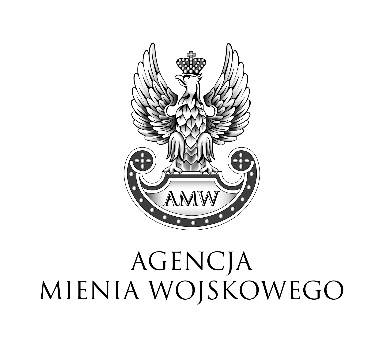 ZATWIERDZAM…………………………(podpis Kierownika Zamawiającego)dnia …………...............….. r.ISTOTNE  WARUNKI  ZAMÓWIENIA(IWZ)stanowiące zapytanie ofertowe na: „Organizację spotkania świątecznego pracowników Oddziału Regionalnego AMW w Zielonej Górze”(nazwa nadana zamówieniu)Przedmiotowe postępowanie prowadzone jest na podstawie przepisów art. 138o ustawy z dnia 29.01.2004 r. Prawo zamówień publicznych (Dz. U. z 2018 r., poz. 1986 ze zm.), zwanej dalej ustawą, o wartości szacunkowej poniżej kwoty określonej w art. 138g ust. 1 pkt. 1, tj. poniżej 750 000 euro.Ogłoszenie o zamówieniu zamieszczone zostało w Biuletynie Informacji Publicznej na stronie internetowej Zamawiającego www.amw.com.pl i w miejscu publicznie dostępnym w jego siedzibie.Wszystkie liczby zapisane w systemie rzymskim, które zostały użyte w niniejszej IWZ, oznaczają numery poszczególnych rozdziałów IWZ. Agencja Mienia Wojskowego, 00-911 Warszawa, ul. Nowowiejska 26AOddział Regionalny w Zielonej GórzeAdres:			65-120 Zielona Góra, ul. Zjednoczenia 104Godziny pracy:	8:00 - 15:00Numer tel.:		68 411 96 00		Numer faksu:	68 411 96 12Adres strony internetowej:			www.amw.com.pl Adres poczty elektronicznej:			zielonagora@amw.com.pl Przedmiotem zamówienia jest świadczenie usługi restauracyjnej/gastronomicznej i organizacja  spotkania świąteczno-noworocznego w 2018 r. dla pracowników Oddziału Regionalnego Agencji Mienia Wojskowego w Zielonej Górze.Szczegółowy opis przedmiotu zamówienia znajduje się w Załączniku Nr 1 do IWZ - Opis przedmiotu zamówienia.  KOD CPV: 55300000-3: Usługi restauracyjne i dotyczące podawania posiłków; 55321000-6: Usługi przygotowywania posiłków.  Zamawiający nie wymaga, ani nie dopuszcza składania ofert wariantowych.Zamawiający nie dopuszcza składania ofert częściowych. Zamawiający nie przewiduje udzielania zaliczek na poczet wykonania zamówienia.Wykonawca może powierzyć wykonanie części zamówienia podwykonawcom. W takim przypadku zobowiązany jest do wskazania powierzonego zakresu zamówienia oraz firm podwykonawców w Formularzu oferty stanowiącym Załącznik Nr 2 do IWZ.Termin wykonania zamówienia: do 12.12.2018 r. II. SPOSÓB DOKUMENTOWANIA ZATRUDNIENIA OSÓB, O KTÓRYCH MOWA W ART. 29 ust. 3a; UPRAWNENIA ZAMAWIAJĄCEGO W ZAKRESIE KONTROLI SPEŁNIENIA PRZEZ WYKONAWCĘ WYMAGAŃ O KTÓRYCH MOWA W ART. 29 ust. 3a  ORAZ SANKCJI Z TYTUŁU NIESPEŁNIENIA TYCH WYMAGAŃW dniu zawarcia umowy, Wykonawca poda listę osób zatrudnionych na podstawie umowy o pracę, wykonujących bezpośrednio usługę kelnerską. Zamawiający ma prawo w każdym okresie realizacji zamówienia zwrócić się do Wykonawcy o przedstawienie dokumentacji zatrudniania wskazanej osoby, natomiast Wykonawca ma obowiązek przedstawić ją Zamawiającemu w terminie 2 dni kalendarzowych od daty otrzymania zawiadomienia. Zamawiającemu  przysługuje prawo zwrócenia się w każdym czasie do Państwowej Inspekcji Pracy z wnioskiem o przeprowadzenie kontroli w tym zakresie.  Jeżeli stosunek, jaki łączy Wykonawcę oraz podwykonawcę z osobami wykonującymi ww. czynności w trakcie realizacji zamówienia nie posiada cech stosunku pracy Wykonawca nie ma obowiązku wskazywania takich osób.Wykonawca jest związany ofertą przez okres 30 dni.Bieg terminu związania ofertą rozpoczyna się w dniu upływu terminu składania ofert.Zamawiający nie wymaga wniesienia wadium.Zamawiający wykluczy z postępowania Wykonawcę w okolicznościach wskazanych w art. 24 ust. 1 ustawy.Wykonawca zobowiązany jest złożyć ofertę na formularzu, którego wzór stanowi załącznik nr 2 do IWZ.Do oferty Wykonawca zobowiązany jest dołączyć aktualne na dzień składania ofert oświadczenie potwierdzające brak podstaw wykluczenia Wykonawcy, którego wzór stanowi załącznik nr 3 do IWZ.W przypadku Wykonawców wspólnie ubiegających się o udzielenie zamówienia oświadczenie składa każdy z Wykonawców.Zamawiający nie wymaga przedstawienia oświadczenia od podwykonawców. Wykonawcy, w terminie do 3 dni od dnia przekazania informacji (zamieszczonej na stronie internetowej Zamawiającego www.amw.com.pl), o której mowa w art. 86 ust. 5 ustawy, przekazują Zamawiającemu oświadczenie o przynależności lub braku przynależności do tej samej grupy kapitałowej (wg załącznika nr 4 do SIWZ), o której mowa w art. 24 ust. 1 pkt 23 ustawy. Wraz ze złożeniem oświadczenia, Wykonawcy mogą przedstawić dowody, że powiązania z innym Wykonawcą nie prowadzą do zakłócenia konkurencji w postępowaniu o udzielenie zamówienia.Inne wymagane dokumenty:Do oferty Wykonawca zobowiązany jest dołączyć dokument lub dokumenty, z którego(ych) będzie wynikać zakres umocowania w przypadku, gdy ofertę w imieniu Wykonawcy podpisuje(ą) osoba(y) inna(e) niż upoważniona(e) do reprezentowania Wykonawcy. Forma składanych przez Wykonawcę oświadczeń i dokumentów:oferta, o której mowa w ust. 1, musi być złożona w formie pisemnej pod rygorem nieważności;oświadczenie potwierdzające brak podstaw wykluczenia Wykonawcy, o którym mowa w ust. 2, musi być złożone w oryginale; oświadczenie o przynależności lub braku przynależności do tej samej grupy kapitałowej, o którym mowa w ust. 3, musi być złożone w oryginale;dokument, z którego wynikać będzie zakres umocowania, o którym mowa w ust. 4, musi być złożony w formie oryginału, poświadczonej notarialnie za zgodność z oryginałem kopii, sporządzonego przez notariusza odpisu lub wyciągu z dokumentu;każda strona oferty powinna być parafowana przez osobę upoważnioną do podpisywania oferty, Zamawiający nie wymaga parafowania stron nie zapisanych; wszystkie dokumenty sporządzone w języku obcym muszą zostać złożone wraz z tłumaczeniem na język polski;w przypadku Wykonawców występujących wspólnie, kopie dokumentów dotyczących Wykonawcy muszą być poświadczane za zgodność z oryginałem przez Wykonawcę.Wykonawcy wspólnie ubiegający się o udzielenie zamówienia:Wykonawcy mogą wspólnie ubiegać się o udzielenie zamówienia. W takiej sytuacji zobowiązani są ustanowić pełnomocnika do reprezentowania ich w postępowaniu na zasadach określonych w art. 23 ustawy oraz załączyć do oferty stosowne pełnomocnictwo;wymóg złożenia oświadczeń o braku podstaw wykluczenia oraz o przynależności lub braku przynależności do tej samej grupy kapitałowej, o których mowa w ust. 2 i 3, dotyczy każdego z Wykonawców.Wszelkie oświadczenia, wnioski, zawiadomienia oraz informacje Zamawiający 
i Wykonawcy przekazują pisemnie, faksem lub drogą elektroniczną.Zamawiający nie dopuszcza składania ofert drogą elektroniczną, oferta musi być złożona w formie pisemnej. Osobami uprawnionymi do kontaktowania się z Wykonawcami są: Sekretarz komisji przetargowej – sprawy proceduralne  – a.krok@amw.com.pl Oferta musi odpowiadać treści i wymaganiom określonym w IWZ.Wykonawca może złożyć tylko jedną ofertę. Oferta powinna znajdować się w zamkniętej, nieprzezroczystej kopercie, opatrzonej nazwą i adresem Wykonawcy, z napisem:Ofertę należy napisać w języku polskim, w sposób trwały (np. na maszynie do pisania, komputerze lub czytelnie długopisem). Oferta musi być podpisana przez Wykonawcę (osobę(y) upoważnioną(e) do reprezentacji Wykonawcy w niniejszym postępowaniu. Wszystkie miejsca, w których Wykonawca naniósł zmiany powinny być parafowane przez Wykonawcę (osobę(y) podpisującą(e) ofertę).Wszystkie strony oferty wraz z załącznikami powinny być ponumerowane i trwale spięte.Wykonawca może wprowadzić zmiany lub wycofać złożoną ofertę przed upływem terminu składania ofert. Oferty ze zmianami oprócz oznaczeń, jak w ust. 3, muszą być dodatkowo oznaczone określeniem: „ZMIANA”. W pierwszej kolejności zostaną otwarte koperty oznaczone w ten sposób. Wykonawca wycofując ofertę zobowiązany jest złożyć w kancelarii Zamawiającego stosowne oświadczenie podpisane przez osobę upoważnioną do jego reprezentacji. Wycofana oferta zostanie zwrócona Wykonawcy po sesji otwarcia ofert.Wykonawca ponosi wszelkie koszty związane z przygotowaniem i złożeniem oferty.W przypadku, gdy informacje zawarte w ofercie stanowią tajemnicę przedsiębiorstwa w rozumieniu przepisów ustawy z dnia 16 kwietnia 1993 r. o zwalczaniu nieuczciwej konkurencji (t.j. Dz.U. 
z 2003 r. Nr 153 poz.1503 ze zm.) Wykonawca powinien to wyraźnie zastrzec w ofercie, odpowiednio oznaczyć zastrzeżone informacje oraz wykazać dlaczego dane informacje stanowią tajemnicę przedsiębiorstwa. Oferta złożona bez podziału na części jawną i tajną jest oferta jawną. Wykonawca nie może zatrzeć informacji podawanych do publicznej wiadomości podczas otwarcia ofert.Wykonawca może zwrócić się do Zamawiającego o wyjaśnienie treści Istotnych Warunków Zamówienia. Zamawiający jest obowiązany udzielić wyjaśnień niezwłocznie, jednak nie później niż na 2 dni przed upływem terminu składania ofert, pod warunkiem że wniosek o wyjaśnienie treści IWZ wpłynął do Zamawiającego nie później niż do końca dnia, w którym upływa połowa wyznaczonego terminu składania ofert. Jeżeli wniosek o wyjaśnienie treści IWZ wpłynął po upływie tego terminu lub dotyczy udzielonych wyjaśnień Zamawiający może udzielić wyjaśnień albo pozostawić wniosek bez rozpoznania. Treść zapytań wraz z wyjaśnieniami Zamawiający zamieści na stronie internetowej www.amw.com.pl bez ujawniania źródła zapytania.Ofertę należy złożyć w siedzibie Zamawiającego, w pokoju nr 1 – Biuro Obsługi Klienta, (parter).Termin składania ofert upływa dnia …-12-2018 r. o godz. 12:00.Każda złożona oferta otrzyma numer identyfikacyjny.Oferta złożona po terminie zostanie zwrócona na zasadach określonych w art. 84 ust. 2 ustawy. Komisja przetargowa dokona jawnego otwarcia ofert w dniu, w którym upływa termin składania ofert tj.: …-12.2018 r. – godzina otwarcia ofert 12:30. Miejsce otwarcia ofert: siedziba Zamawiającego - Agencja Mienia Wojskowego Oddział Regionalny w Zielonej Górze, ul. Zjednoczenia 104, 65-120 Zielona Góra, sala konferencyjna (I piętro).Zamawiający informuje, iż dostęp do Agencji Mienia Wojskowego możliwy jest po uprzednim zgłoszeniu się do Biura Obsługi Klienta (parter).Bezpośrednio przed otwarciem ofert Zamawiający poda kwotę, jaką zamierza przeznaczyć na sfinansowanie zamówienia. Podczas otwarcia ofert Zamawiający poda nazwy i adresy Wykonawców, a także informacje dotyczące ceny i innych kryteriów, jeżeli zostały określone.Zamawiający niezwłocznie zwróci ofertę, która została złożona po terminie. Oferty przesłane drogą elektroniczną (faks lub e-mail) zostaną odrzucone i nie będą rozpatrywane.W Formularzu oferty stanowiącym Załącznik Nr 2 do IWZ należy przedstawić cenę netto i brutto za wykonanie zamówienia oraz kwotę i stawkę podatku VAT (za poszczególne pozycje oraz łączne wynagrodzenie).Cenę należy wpisać w polskich złotych, z dokładnością do dwóch miejsc po przecinku.Cena brutto musi zawierać wszystkie koszty związane z realizacją zamówienia.Jeżeli złożono ofertę, której wybór prowadziłby do powstania u Zamawiającego obowiązku podatkowego zgodnie z przepisami o podatku od towarów i usług, do ceny najkorzystniejszej oferty lub oferty z najniższą ceną dolicza się podatek od towarów i usług, który Zamawiający miałby obowiązek rozliczyć zgodnie z tymi przepisami.Wykonawca, składając ofertę, ma obowiązek poinformować Zamawiającego, czy wybór jego oferty będzie prowadzić do powstania u Zamawiającego obowiązku podatkowego, wskazując nazwę (rodzaj) towaru lub usługi, których dostawa lub świadczenie będzie prowadzić do jego powstania, oraz wskazując ich wartość bez kwoty podatku.Jeżeli cena oferty wydaje się rażąco niska w stosunku do wartości przedmiotu zamówienia i budzi wątpliwości Zamawiającego, co do możliwości wykonania przedmiotu zamówienia zgodnie z wymaganiami określonymi przez Zamawiającego lub wynikającymi z odrębnych przepisów, Zamawiający zwraca się o udzielenie wyjaśnień, w tym złożenie dowodów, dotyczących elementów oferty mających wpływ na wysokość ceny, w szczególności w zakresie:oszczędności metody wykonania zamówienia, wybranych rozwiązań technicznych, wyjątkowo sprzyjających warunków wykonywania zamówienia dostępnych dla Wykonawcy, oryginalności projektu Wykonawcy, kosztów pracy, których wartość przyjęta do ustalenia ceny nie może być niższa od minimalnego wynagrodzenia za pracę ustalonego na podstawie art. 2 ust. 3-5 ustawy z dnia 10 października 2002 r. o minimalnym wynagrodzeniu z pracę (Dz.U. Nr 200 poz. 1679 z późn. zm.);pomocy publicznej udzielonej na podstawie odrębnych przepisów;wynikającym z przepisów prawa pracy i przepisów o zabezpieczeniu społecznym, obowiązujących w miejscu, w którym realizowane jest zamówienie;wynikającym z przepisów prawa ochrony środowiska;powierzenia wykonania części zamówienia podwykonawcy. Obowiązek wykazania, że oferta nie zawiera rażąco niskiej ceny, spoczywa na Wykonawcy.Zamawiający odrzuci ofertę Wykonawcy, który nie złożył wyjaśnień lub jeżeli dokonana ocena wyjaśnień wraz z dostarczonymi dowodami potwierdza, że oferta zawiera rażąco niską cenę w stosunku do przedmiotu zamówienia.Ocenie będą podlegać oferty nieodrzucone, a za najkorzystniejszą ofertę zostanie uznana oferta, która uzyska najwyższą liczbę punktów liczoną dla każdego kryterium i zsumowana wg wzoru:S  = C+K(gdzie S oznacza sumę punktów).W celu wyboru najkorzystniejszej oferty Zamawiający przyjął następujące kryteria oceny ofert przypisując im odpowiednią wagę procentową. Wynik zostanie przestawiony w punktach;C - Cena (brutto)								 - 95%K – Ilość osób do obsługi kelnerskiej                                                 		  - 5%Kryterium Cena – 95%:Liczba punktów przydzielona w tym kryterium będzie obliczana wg wzoru:najniższa cena ofertowa brutto za wykonanie zamówieniaC =  ------------------------------------------------------------------------------------ x 95%cena ofertowa  brutto za wykonanie zamówienia oferty ocenianejWykonawca w powyższym kryterium może otrzymać maksymalnie 95 pkt.Kryterium Ilość osób do obsługi kelnerskiej – 5%:Punkty w tym kryterium liczone będą według następującego wzoru:                    ilość osób do obsługi kelnerskiej oferty ocenianejK =  ------------------------------------------------------------------------------------ x 5%                 największa ilość osób do obsługi kelnerskiej spośród ofert ocenianychMinimalna liczba osób do obsługi kelnerskiej wynosi 2 osoby. Maksymalna oceniana liczba osób wynosi 4 osoby, jeżeli Wykonawca wskaże więcej niż 4 osoby, Zamawiający przyjmie do oceny 4 osoby. Jeżeli Wykonawca zaoferuje mniej niż 2 osoby do obsługi kelnerskiej lub nie wskaże żadnej liczby osób, Zamawiający odrzuci ofertę Wykonawcy, ze względu na to, że jej treść nie odpowiada treści IWZ.Wykonawca w powyższym kryterium może otrzymać maksymalnie 5 pkt.Za ofertę najkorzystniejszą zostanie uznana ta oferta, która spełnia wszystkie wymagania niniejszych Istotnych Warunków Zamówienia oraz otrzyma największą ilość punktów, po zsumowaniu liczby punktów uzyskanych we wskazanych wyżej wymienionych kryteriach.Punkty będą liczone z dokładnością do dwóch miejsc po przecinku. Punkty uzyskane w poszczególnych kryteriach zostaną sumowane. Najwyższa liczba punktów wyznaczy najkorzystniejszą ofertę.W toku badania i oceny ofert Zamawiający może żądać od Wykonawców wyjaśnień i uzupełnień złożonych ofert. Zamawiający poprawi w ofercie:oczywiste omyłki pisarskie;oczywiste omyłki rachunkowe, z uwzględnieniem konsekwencji rachunkowych dokonanych poprawek;inne omyłki polegające na niezgodności oferty z istotnymi warunkami zamówienia, niepowodujące istotnych zmian w treści oferty.Zamawiający może odrzucić ofertę, jeżeli:jej treść nie odpowiada treści IWZ, z zastrzeżeniem ust. 2 pkt 3;jej złożenie stanowi czyn nieuczciwej konkurencji w rozumieniu przepisów o zwalczaniu nieuczciwej konkurencji;Wykonawca nie złoży wyjaśnień lub dokumentów w wyznaczonym terminie;Zamawiający może unieważnić zamówienie, jeżeli: nie zostanie złożona żadna oferta niepodlegająca odrzuceniu;cena najkorzystniejszej oferty lub oferta z najniższą ceną przewyższać będzie kwotę, którą Zamawiający zamierza przeznaczyć na sfinansowanie zamówienia;wystąpi zmiana okoliczności powodująca, że prowadzenie postępowania lub wykonanie zamówienia nie będzie leżeć w interesie Zamawiającego;zamówienie obarczone będzie wadą uniemożliwiającą zawarcie ważnej umowy;Zamawiający wybierze ofertę najkorzystniejszą na podstawie kryteriów oceny ofert określonych w IWZ.Jeżeli nie będzie można dokonać wyboru oferty najkorzystniejszej z uwagi na to, że dwie lub więcej ofert przedstawiać będzie taki sam bilans ceny i innych kryteriów oceny ofert, zamawiający spośród tych ofert wybierze ofertę z niższą ceną.Wykonawcy, składając oferty dodatkowe, nie będą mogły zaoferować cen wyższych niż zaoferowane w złożonych ofertach. Po wyborze najkorzystniejszej oferty zamawiający zawiadomi wszystkich wykonawców, którzy złożyli oferty, o wyborze najkorzystniejszej oferty oraz o ofertach odrzuconych lub o unieważnieniu zamówienia.Jeżeli wykonawca, którego oferta została wybrana, uchyli się od zawarcia umowy, zamawiający wybierze ofertę najkorzystniejszą spośród pozostałych ofert, bez przeprowadzania ich ponownej badania i oceny. Wykonawcy wspólnie ubiegający się o udzielenie zamówienia publicznego, których oferta zostanie uznana za najkorzystniejszą, przedłożą umowę regulującą współpracę tych Wykonawców, w formie oryginału lub kopii poświadczonej za zgodność z oryginałem przez Wykonawcę lub osobę(y) upoważnioną(e) do reprezentowania Wykonawcy, najpóźniej w dniu zawarcia umowy z Zamawiającym.Wybrany Wykonawca zostanie powiadomiony o miejscu i terminie zawarcia umowy jak również o wszelkich ewentualnych dodatkowych formalnościach, jakie winny zostać dopełnione w celu zawarcia umowy.Zamawiającego nie żąda wniesienia zabezpieczenia należytego wykonania umowy.Zamawiający wymaga zawarcia umowy na warunkach określonych w istotnych postanowieniach do umowy stanowiących Załącznik Nr 5 do niniejszych IWZ.Rozliczenia między Zamawiającym i Wykonawcą będą prowadzone w polskich złotych.Do umowy stosowane będą przepisy ustawy z dnia 23 kwietnia 1964 r. Kodeks cywilny (Dz. U. z 2014 r., poz. 121, z późn. zm.).Opis przedmiotu zamówienia – załącznik nr 1 do IWZ.Formularz oferty – załącznik nr 2 do IWZ.Oświadczenie dotyczące przesłanek wykluczenia z postępowania – załącznik nr 3 do IWZ.Informacja o przynależności bądź braku przynależności do grupy kapitałowej – załącznik nr 4 do IWZ.Istotne postanowienia umowy – załącznik nr 5 do IWZ.Podpisy członków komisji przetargowejPrzewodniczący komisji przetargowej – Sylwia Danielewicz - …………….…………………………Sekretarz komisji przetargowej – Andrzej Krok		 - …………….…………………………Członek komisji przetargowej – Anna Chodkiewicz - 	…………….…………………………Przewodniczący komisji przetargowej – Anna Brychcy	 - …………….…………………………Radca prawny ……………………………………Załącznik Nr 1 do IWZOPIS  PRZEDMIOTU  ZAMÓWIENIAPrzedmiotem zamówienia jest świadczenie usługi gastronomicznej i organizacja  spotkania świąteczno-noworocznego w 2018 r. dla pracowników Oddziału Regionalnego Agencji Mienia Wojskowego w Zielonej Górze na max. 110 osób w okresie do 12.12.2018 r. (ostateczny termin i godzina będzie ustalona w terminie późniejszym, jednak nie później niż na 2 dni przed ostatecznym terminem spotkania). Poprzez organizację spotkania i świadczenie usługi gastronomicznej Zamawiający rozumie usługę obejmującą przygotowanie i podawanie posiłków w lokalu Wykonawcy. Zamawiający wymaga aby lokal, w którym zostanie zorganizowane spotkanie znajdował się na terenie miasta Zielona Góra, maksymalnie w promieniu 5,5 km, w linii prostej, od siedziby Zamawiającego, tj. Agencja Mienia Wojskowego Oddział Regionalny w Zielonej Górze, ul. Zjednoczenia 104, 65-120 Zielona Góra. Jeżeli Wykonawca zaoferuje położenie lokalu w odległości większej niż 5,5 km od siedziby Zamawiającego jego oferta zostanie odrzucona, jako niezgodna z IWZ.Usługa świadczona będzie w lokalu Wykonawcy przeznaczonym do organizacji spotkań okolicznościowych mogących pomieścić maksymalną liczbą osób określonych w opisie przedmiotu zamówienia. Sala taka powinna posiadać odpowiednią liczbę stolików i miejsc siedzących oraz wystrój zgodny z tradycją Świąt Bożego Narodzenia. W ramach usługi Wykonawca poda posiłki zgodnie ze zgłoszonym przez Zamawiającego zapotrzebowaniem.W ramach świadczonych usług Wykonawca zobowiązuje się zapewnić w szczególności:przygotowanie smacznych potraw ze świeżych, najwyższej jakości produktów oraz odpowiedniej temperatury dań (w szczególności gorących);zastawę niezbędną do serwowania posiłków (w tym podgrzewaczy do dań serwowanych na ciepło) w zakresie gwarantującym wszystkim uczestnikom skorzystanie z zastawy w trakcie spotkania oraz jej bieżące uzupełnianie (niedopuszczalne jest stosowanie talerzy i sztućców jednorazowych);materiałowe obrusy oraz jednorazowe serwetki do stołów wykorzystywanych do serwowania potraw;terminowe przygotowanie posiłków i serwowanie ich zgodnie z zamówieniem i ustalonym harmonogramem;zachowanie zasad higieny i przepisów sanitarnych obowiązujących przy przygotowywaniu, serwowaniu i przewożeniu posiłków. Wykonawca ponosi pełną odpowiedzialność za jakość i estetykę podawanych posiłków oraz zgodność świadczonych usług z obowiązującymi normami zbiorowego żywienia i wymogami sanitarno-epidemiologicznymi, w szczególności na bazie produktów najwyższej jakości i bezpieczeństwa zgodnie z normami HACCP;obsługę kelnerską, rozumianą jako działanie osób odpowiedzialnych za rozmieszczenie potraw, ich podanie i uzupełnianie oraz sprzątanie w trakcie i po zakończeniu wydarzenia, w liczbie co najmniej wskazanej w ofercie Wykonawcy, zapewniającej sprawną obsługę spotkania jak i prowadzenia ciągłego nadzoru nad realizacją zlecenia. Osoby wykonujące obsługę kelnerską będą ubrane w jednakowe, firmowe lub stosowne do okoliczności świadczonej usługi stroje. Ubrania muszą być czyste, wyprasowane, nieuszkodzone;świadczenie usług z wyłącznym udziałem osób posiadających aktualne badania sanitarno-epidemiologiczne.W ramach świadczenia usługi gastronomicznej Wykonawca przedstawi propozycje menu,  na podstawie którego będą wybierane dania na  spotkanie firmowe, wg poniższej specyfikacji:..…………………………..…………………(data i podpis osoby sporządzającej)Załącznik Nr 2 do SIWZFORMULARZ OFERTYSkładając ofertę w postępowaniu o udzielenie zamówienia publicznego na „Świadczenie usług gastronomicznych” (Nr postępowania: …………………………….)my niżej podpisani:Wykonawca  ……………………………………………………………………………………ul. ………………………………………………………………………………………………..miasto ……………………………………………… kraj ………………………………………NIP ……………………………… REGON …………………………………………………….Dane do korespondencji:ul. ………………………………………………………………………………………………..kod ……………… miasto ……………………………………………… kraj …………………nr telefonu ………………………………….. nr faksu …………………………………….…...Adres e-mail (proszę wypełnić drukowanymi literami):W przypadku wspólnego ubiegania się o udzielenie zamówienia należy podać dane pozostałych Wykonawców:Wykonawca  ……………………………………………………………………………………ul. ………………………………………………………………………………………………..miasto ………………………………………………kraj …...………………………………….Wykonawca  ……………………………………………………………………………………ul. ………………………………………………………………………………………………..miasto ………………………………………………kraj …………………………………...….Wykonawca  ……………………………………………………………………………………ul. ………………………………………………………………………………………………..miasto ………………………………………………kraj …………………………………...….Oferujemy:wykonanie przedmiotu zamówienia na warunkach określonych w SIWZ i jej załącznikach za cenę ………… zł, słownie: …………………………………………………………………………………….złotych zgodnie z poniższą tabelą:1)Cenę należy podać z dokładnością do dwóch miejsc po przecinku wg następujących zasad: - końcówki poniżej 0,5 grosza pomija się;- końcówki 0,5 grosza i wyższe zaokrągla się do 1 grosza. b) realizację zamówienia przez obsługę kelnerską składającą się z ……………… osób.Oświadczamy, że SIWZ i zawarte w niej warunki płatności zostały przez nas zaakceptowane.Oświadczamy, że jesteśmy związani ofertą przez czas wskazany w SIWZ.Oświadczamy, że jesteśmy mikroprzedsiębiorstwem / małym przedsiębiorstwem / średnim przedsiębiorstwem / inne: ……………………………………………………………..1)1) niepotrzebne skreślićOświadczamy, że:nie powierzamy / powierzamy2) wykonanie następującego zakresu oferowanego zamówienia:…………………………………………………………………………………………………………….…2) niepotrzebne skreślićUWAGA:Brak skreślenia i niewypełnienie pól oznaczać będzie, że Wykonawca nie powierzy podwykonawcom wykonania żadnego zakresu oferowanego zamówienia.Zgodnie z treścią art. 91 ust. 3a ustawy Prawo zamówień publicznych oświadczamy, że wybór przedmiotowej oferty4):1) nie będzie prowadzić do powstania u Zamawiającego obowiązku podatkowego,2) będzie prowadzić do powstania u Zamawiającego obowiązku podatkowego w zakresie i wartości: …………..…………………………………………………………………….…………..…..…………….(należy wskazać: nazwę (rodzaj) towaru/usługi, których dostawa/świadczenie będzie prowadzić 
do jego powstania oraz ich wartość bez kwoty podatku od towarów i usług)4) niepotrzebne skreślićUWAGA:Jeżeli zachodzi przypadek, o którym mowa w ust. 6 pkt 2) należy wskazać: nazwę (rodzaj) i wartość towaru/usług, których dostawa/świadczenie będzie prowadzić do powstania u Zamawiającego obowiązku podatkowego w zakresie VAT, tj. zgodnie z obowiązującymi przepisami to Zamawiający będzie płatnikiem podatku od towarów i usług (VAT) oraz będzie zobowiązany do przekazania go na rachunek właściwego urzędu skarbowego, a nie Wykonawca. Jeżeli wybór takiej oferty, będzie prowadził do powstania u Zamawiającego obowiązku podatkowego, Zamawiający doliczy do przedstawionej ceny oferty podatek od towarów i usług, który będzie miał obowiązek rozliczyć zgodnie z obowiązującymi przepisami.Załącznikami do składanej przez nas oferty są:…………………………………………………….;…………………………………………………….;…………………………………………………….;…      ……………………………………………….…….;...........................................................................Data i czytelny podpis lub podpis z pieczątką imienną osoby (osób) upoważnionej (upoważnionych) do reprezentowania WykonawcyZałącznik nr 3 do IWZ  Agencja Mienia Wojskowego Oddział Regionalny w Zielonej Górze ul. Zjednoczenia 104 65-120 Zielona Góra (pełna nazwa/firma, adres)Wykonawca:………………………………………………………………………………(pełna nazwa/firma, adres, w zależności od podmiotu: NIP/PESEL, KRS/CEiDG)reprezentowany przez:………………………………………………………………………………(imię, nazwisko, stanowisko/podstawa do reprezentacji)Oświadczenie wykonawcy składane na podstawie art. 25a ust. 1 ustawy z dnia 29 stycznia 2004 r.  Prawo zamówień publicznych, DOTYCZĄCE PRZESŁANEK WYKLUCZENIA Z POSTĘPOWANIANa potrzeby postępowania o udzielenie zamówienia publicznego nr OZ-ZP.7729.4.2018 pn. usługa restauracyjna (nazwa postępowania), prowadzonego przez Agencję Mienia Wojskowego Oddział Regionalny w Zielonej Górze (oznaczenie zamawiającego), oświadczam, co następuje:OŚWIADCZENIA DOTYCZĄCE WYKONAWCY:Oświadczam, że nie podlegam wykluczeniu z postępowania na podstawie art. 24 ust 1 ustawy.              ………….……. (miejscowość), dnia ………….……. r. 							…………………………………………(podpis)Oświadczam, że zachodzą w stosunku do mnie podstawy wykluczenia z postępowania na podstawie art. …………. ustawy (podać mającą zastosowanie podstawę wykluczenia spośród wymienionych w art. 24 ust. 1 pkt 13-14, 16-20 Pzp). Jednocześnie oświadczam, że w związku z ww. okolicznością, na podstawie art. 24 ust. 8 ustawy podjąłem następujące środki naprawcze:……………………………………………………………………………………………………………….…………………………………………………………………………………………..…………………...........……………………………………………………………………………………………………………………………………………….………………………………………………………………………………………………………………………………….……. (miejscowość), dnia …………………. r. 							…………………………………………(podpis)OŚWIADCZENIE DOTYCZĄCE PODMIOTU, NA KTÓREGO ZASOBY POWOŁUJE SIĘ WYKONAWCA:Oświadczam, że w stosunku do następującego/ych podmiotu/tów, na którego/ych zasoby powołuję się w niniejszym postępowaniu, tj.: ……………………..……… (podać pełną nazwę/firmę, adres, a także w zależności od podmiotu: NIP/PESEL, KRS/CEiDG) nie zachodzą podstawy wykluczenia z postępowania o udzielenie zamówienia.…………….……. (miejscowość), dnia …………………. r. 							…………………………………………(podpis)OŚWIADCZENIE DOTYCZĄCE PODANYCH INFORMACJI:Oświadczam, że wszystkie informacje podane w powyższych oświadczeniach są aktualne i zgodne z prawdą oraz zostały przedstawione z pełną świadomością konsekwencji wprowadzenia zamawiającego w błąd przy przedstawianiu informacji.…………….……. (miejscowość), dnia …………………. r. 							…………………………………………(podpis)ZAŁĄCZNIK NR  4  DO  SIWZOświadczenieo  przynależności   lub  braku  przynależnoścido  Tej  samej  grupy  kapitałowejJa niżej podpisany ………………………………………………………………………………                  (imię i nazwisko składającego oświadczenie)będąc upoważnionym do reprezentowania Wykonawcy:…………………………………………………………….……………………………………..(nazwa Wykonawcy)…………………………………………………………….........………………………………..(adres siedziby Wykonawcy)biorącego udział w postępowaniu o udzielenie zamówienia publicznego na usługa restauracyjna  (postępowanie nr OZ-ZP.7729.4.2018) niniejszym oświadczam, że:nie przynależę do żadnej grupy kapitałowejnie przynależę do tej samej grupy kapitałowej w rozumieniu ustawy z dnia 16 lutego 2007 r. 
o ochronie konkurencji i konsumentów (Dz. U. z 2017 r., poz. 229 ze zm.) z Wykonawcami, którzy złożyli oferty w przedmiotowym postępowaniu o udzielenie zamówienia1);przynależę do tej samej grupy kapitałowej łącznie z nw. Wykonawcami, którzy złożyli odrębne oferty w przedmiotowym postępowaniu o udzielenie zamówienia1)2)                                              ...........................................................................Data i czytelny podpis lub podpis z pieczątką imienną osoby (osób) upoważnionej (upoważnionych) do reprezentowania Wykonawcy1) niepotrzebne skreślić2) wraz ze złożeniem oświadczenia o przynależności do tej samej grupy kapitałowej z Wykonawcami, którzy złożyli odrębne oferty, Wykonawca może przedstawić dowody wykazujące, że istniejące powiązania z ww. Wykonawcami nie prowadzą do zakłócenia konkurencji w przedmiotowym postępowaniu o udzielenie zamówieniZałącznik nr 5 do IWZISTOTNE POSTANOWIENIA UMOWYna świadczenie usług gastronomicznychzawarta w dniu	rokupomiędzyAgencją Mienia Wojskowego, 00-911 Warszawa, ul. Nowowiejska 26A; Oddział Regionalny w Zielonej Górze, z siedzibą przy ul. Zjednoczenia 104, 65-120 Zielona Góra, NIP 526-10-38-122,REGON 011263946-00378, reprezentowaną przez	,zwaną w dalszej części umowy “Zamawiającym”,a 	z siedzibą w	przy ul	wpisaną do rejestru przedsiębiorców prowadzonego przez Sąd Rejonowy w	Nr KRS:	NIP:	REGON:	reprezentowaną przez:	lubprowadzącym działalność gospodarczą w formie spółki cywilnej pod firmą	prowadzącym działalność gospodarczą pod firmą	z siedzibą w	przy ul	kod	, wpisanym do Centralnego Rejestru Ewidencji Działalności Gospodarczej,zamieszkałym w	przy ul	NIP:	REGON:	reprezentowanym przez:	zwanym w dalszej części umowy “Wykonawcą”, łącznie zwanymi w treści umowy „Stronami”.§ 1.Umowa zostaje zawarta po przeprowadzeniu postępowania o udzielenie zamówienia publicznego na podstawie przepisów art. 138o ustawy z dnia 29.01.2004 r. - Prawo zamówień publicznych (Dz. U. z 2018 r., poz. 1986 ze zm.).§ 2.Przedmiotem umowy jest świadczenie usługi gastronomicznej i organizacja spotkania świąteczno- noworocznego w 2018 r. dla pracowników Oddziału Regionalnego Agencji Mienia Wojskowego w Zielonej Górze, zgodnie z opisem przedmiotu zamówienia stanowiącym załącznik nr 2 do umowy oraz formularzem oferty stanowiącym załącznik nr 1 do umowy.Poprzez świadczenie usługi gastronomicznej Zamawiający rozumie usługę obejmującą przygotowanie i podawanie posiłków w lokalu Wykonawcy lub w sali, która przeznaczona będzie dla maksymalnej liczby osób określonej w opisie przedmiotu zamówienia.Usługa będzie świadczona w oparciu o zamówienia składane przez Zamawiającego na co najmniej 2 dni przed planowanym terminem spotkania drogą elektroniczną na adres e-mailW zamówieniu Zamawiający poda termin spotkania, ilość porcji na dane spotkanie i wybrane pozycje z menu.Wykonawca oświadcza, że dysponuje odpowiednią wiedzą i doświadczeniem oraz zapleczem organizacyjnym i technicznym potrzebnym do wykonania przedmiotu umowy.W ramach świadczonych usług Wykonawca zobowiązuje się zapewnić w szczególności:lokal przeznaczony do organizacji spotkań okolicznościowych mogący pomieścić maksymalną liczbą osób określonych w opisie przedmiotu zamówienia. Sala taka powinna posiadać odpowiednią liczbę stolików i miejsc siedzących oraz wystrój zgodny z tradycją Świąt Bożego Narodzenia.przygotowanie smacznych potraw ze świeżych produktów, najwyższej jakości oraz zapewnienie odpowiedniej temperatury dań (w szczególności dań gorących);zastawę niezbędną do serwowania posiłków (w tym podgrzewaczy do dań serwowanych na ciepło) w zakresie gwarantującym wszystkim uczestnikom skorzystanie z zastawy w trakcie spotkania oraz jej bieżące uzupełnianie (niedopuszczalne jest stosowanie talerzy i sztućców jednorazowych);materiałowe obrusy do stołów wykorzystywanych do serwowania wyżywienia, jednorazowe serwetki;przygotowanie miejsca serwowania posiłków, utrzymanie go na bieżąco w czystości w trakcie serwowania posiłków i w czasie przerw pomiędzy posiłkami oraz uprzątnięcie go po zakończeniu spotkania.terminowe przygotowanie posiłków i serwowanie zgodnie z ustalonym harmonogramem - zgodnie z zamówieniem;zachowanie zasad higieny i obowiązujących przepisów sanitarnych przy przygotowywaniu, serwowaniu i przewożeniu posiłków. Wykonawca ponosi pełną odpowiedzialność za jakość i estetykę podawanych posiłków oraz zgodność świadczonych usług z obowiązującymi normami zbiorowego żywienia i wymogami sanitarno - epidemiologicznymi, w szczególności na bazie produktów najwyższej jakości i bezpieczeństwa zgodnie z normami HACCP;w razie dostarczenia przez Wykonawcę dań niespełniających wymagań opisanych powyżej, Zamawiający uprawniony jest, niezależnie od prawa do żądania kar umownych, do żądania niezwłocznej wymiany dań niespełniających wymagań na nowe, spełniające wymagane standardy, na koszt Wykonawcy.obsługę kelnerską, rozumianą jako działanie osób odpowiedzialnych za rozmieszczenie potraw, ich uzupełnianie i podanie oraz sprzątanie w trakcie i po zakończeniu wydarzenia, zapewniającej sprawną obsługę spotkania jak i prowadzenia ciągłego nadzoru nad realizacją zlecenia. Osoby wykonujące obsługę kelnerską będą ubrane w jednakowe, stosowne stroje, uwzględniające okoliczności świadczonej usługi. Ubrania muszą być czyste, wyprasowane, nieuszkodzone;świadczenie usług z wyłącznym udziałem osób posiadających aktualne badania sanitarno- epidemiologiczne;Zamawiający ma prawo w każdym okresie realizacji zamówienia zwrócić się do Wykonawcy o przedstawienie dokumentacji zatrudniania wskazanej osoby, natomiast Wykonawca ma obowiązek przedstawić ją Zamawiającemu w terminie 2 dni kalendarzowych od daty otrzymania zawiadomienia. Zamawiającemu przysługuje prawo zwrócenia się w każdym czasie do Państwowej Inspekcji Pracy z wnioskiem o przeprowadzenie kontroli w tym zakresie.Wykonawca oświadcza, iż jest ubezpieczony od odpowiedzialności cywilnej w zakresie prowadzonej przez siebie działalności i posiada aktualną polisę ubezpieczeniową OC od wszystkich ryzyk obejmujących przedmiot niniejszej umowy.§ 3.Usługa będzie realizowana w terminie: do 12.12.2018 r.§4.Zamawiający i Wykonawca ustalają, że maksymalne wynagrodzenie Wykonawcy za przedmiot umowy nie przekroczy kwoty…….. zł brutto (słownie: ……………………………………………………………).Wykonawca zrzeka się wszelkich roszczeń z tytułu nie wykorzystania wynagrodzenia maksymalnego.Należność za usługę będzie płatna wg cen jednostkowych wymienionych w załączniku nr 1 do umowy tj. w formularzu oferty oraz w oparciu o złożone przez Zamawiającego zamówienie i po wykonaniu usługi przez Wykonawcę bez zastrzeżeń, na podstawie faktury (rachunku) wystawionej przez Wykonawcę. Prawidłowość zrealizowanej usługi będzie potwierdzona przez Zamawiającego na podstawie protokołu odbioru usługi, którego wzór stanowi załącznik nr 4 do umowy.Należność, o której mowa w ust. 3 będzie płatna przelewem na konto Wykonawcy wskazane na fakturze (rachunku), w terminie do 14 dni kalendarzowych od daty otrzymania przez Zamawiającego prawidłowo wystawionej faktury (rachunku). W przypadku błędnie wystawionej faktury, termin płatności biegnie od dnia doręczenia Zamawiającemu prawidłowo wystawionej faktury.Za datę zapłaty strony ustalają dzień, w którym Zamawiający wydał swojemu bankowi polecenie przelewu na rachunek Wykonawcy.Faktura musi być wystawiona na:AGENCJA MIENIA WOJSKOWEGO 00-911 Warszawa, ul. Nowowiejska 26AOddział Regionalny w Zielonej Górze ul. Zjednoczenia 104, 65-120 Zielona Góra,NIP 526-10-38-122§ 5.Wykonawca zapłaci Zamawiającemu kary umowne w wysokości:20% wynagrodzenia brutto, o którym mowa w § 4 ust. 1, w przypadku niewykonania przedmiotu umowy w terminie wyznaczonym w zamówieniu, o którym mowa w §2 ust.3 z przyczyn leżących po stronie Wykonawcy;2% wynagrodzenia brutto, o którym mowa w § 4 ust. 1, za każde niedochowanie któregokolwiek z obowiązków Wykonawcy, o których mowa w § 2 ust. 5 umowy.Jeżeli wysokość kar umownych nie pokrywa wysokości szkody Zamawiającemu przysługuje prawo dochodzenia odszkodowania na zasadach ogólnych.Kary umowne mogą zostać potrącone z wynagrodzenia przysługującemu Wykonawcy, bez obowiązku składania w tym zakresie odrębnego oświadczenia o potrąceniu.§ 6.W razie zaistnienia istotnej zmiany okoliczności powodującej, że wykonanie umowy nie leży w interesie publicznym, czego nie można było przewidzieć w chwili zawarcia umowy, lub dalsze wykonywanie umowy może zagrozić istotnemu interesowi bezpieczeństwa państwa lub bezpieczeństwu publicznemu, zamawiający może odstąpić od umowy w terminie 30 dni od dnia powzięcia wiadomości o tych okolicznościach.§ 7.Zgodnie z oświadczeniem zawartym w ofercie Wykonawca nie powierza/powierza podwykonawcy wykonanie następującego zakresu umowy:	Wykonawca nie może zwolnić się od odpowiedzialności względem Zamawiającego z tego powodu, że niewykonanie lub nienależyte wykonanie umowy przez Wykonawcę było następstwem niewykonania lub nienależytego wykonania zobowiązań wobec Wykonawcy przez jego podwykonawców. Wykonawca odpowiada za działania osób trzecich, którym powierzy wykonanie umowy lub jej części lub z pomocą których realizować będzie umowę, odpowiada jak za swoje własne.Wykonawca nie może powierzyć wykonania przedmiotu umowy w całości innemu podmiotowi bez uprzedniej zgody Zamawiającego.W przypadku naruszenia postanowień ust. 3 Zamawiający może niniejszą umowę wypowiedzieć ze skutkiem natychmiastowym.§ 8.Wszelkie zmiany, uzupełnienia i oświadczenia składane w związku z niniejszą umową wymagają pisemnej zgody stron Umowy, pod rygorem ich nieważności. Zamawiający dopuszcza zmianę umowy w zakresie zmian poszczególnych pozycji menu z zastrzeżeniem zachowania cen jednostkowych oraz wymagań umowy oraz opisu przedmiotu zamówienia.§ 9.Osobami upoważnionymi do bieżących kontaktów w ramach umowy są:Ze strony Zamawiającego: Pani/Pan ……………………….…….……., tel…………………………………, e-mail:…………………………………………………..Ze strony Wykonawcy: Pani/Pan …………..……………….…….……., tel…………………………………, e-mail:…………………………………………………..Zmiana ww. osób następuje poprzez pisemne powiadomienie drugiej strony i nie wymaga formy aneksu do umowy.W sprawach nieuregulowanych umową mają zastosowanie przepisy:ustawy z dnia 29 stycznia 2004 r. - Prawo zamówień publicznych,Kodeksu cywilnego.Spory mogące wyniknąć w związku z realizacją postanowień niniejszej umowy strony zobowiązują się rozstrzygać na drodze wzajemnych negocjacji, a dopiero w przypadku ich niepowodzenia przed sądem powszechnym właściwym dla siedziby Oddziału Zamawiającego.Wykonawca oświadcza, że wypełnił obowiązki informacyjne przewidziane w art. 13 lub art. 14 rozporządzenia Parlamentu Europejskiego i Rady (UE) 2016/679 z dnia 27 kwietnia 2016 r. w sprawie ochrony osób fizycznych w związku z przetwarzaniem danych osobowych i w sprawie swobodnego przepływu takich danych oraz uchylenia dyrektywy 95/46/WE (ogólne rozporządzenie o ochronie danych) (Dz. Urz. UE L 119 z 04.05.2016, str. 1) wobec osób fizycznych, od których dane osobowe bezpośrednio lub pośrednio pozyskał w celu ubiegania się o udzielenie zamówienia publicznego i zawarcia umowy w niniejszym postępowaniu.Powierzone przez Strony do przetwarzania dane osobowe będą przetwarzane przez nie wyłącznie w celu realizacji niniejszej Umowy.Umowa została sporządzona w dwóch jednobrzmiących egzemplarzach, jeden dla Zamawiającego, jeden dla Wykonawcy.Załączniki do umowy:Integralną część niniejszej umowy stanowią niżej wymienione załączniki:Załącznik Nr 1 - Opis przedmiotu zamówieniaZałącznik Nr 2 - Oferta Wykonawcy;Załącznik Nr 3 - Aktualny odpis z właściwego rejestru;Załącznik Nr 4 - Protokół odbioru usługi.WYKONAWCA                                                                                     ZAMAWIAJĄCYI.  NAZWA  I  ADRES  ZAMAWIAJĄCEGO II.  OPIS  PRZEDMIOTU  ZAMÓWIENIAIII.  TERMIN  ZWIĄZANIA  OFERTĄIV.  WADIUM V. PODSTAWY WYKLUCZENIA WYKONAWCY Z POSTĘPOWANIA VI. WYKAZ OŚWIADCZEŃ I DOKUMENTÓW POTWIERDZAJĄCYCH BRAK PODSTAW WYKLUCZENIAVII. INFORMACJA O SPOSOBIE POROZUMIEWANIA SIĘ ZAMAWIAJĄCEGO 
Z WYKONAWCAMI ORAZ PRZEKAZYWANIA OŚWIADCZEŃ I DOKUMENTÓW OSOBY  PO  STRONIE  ZAMAWIAJĄCEGO  UPRAWNIONE  DO  KONTAKTUVIII. OPIS SPOSOBU PRZYGOTOWANIA OFERTYNazwa i adres Wykonawcy:..............................................Agencja Mienia Wojskowego Oddział Regionalny w Zielonej Górze65-120 Zielona Góra, ul. Zjednoczenia 104Oferta na: „Usługa restauracyjna””
Postępowanie Nr OZ-ZP.7729.2.2018Nie otwierać przed dniem ….12.2018 r., godz. 12:30IX. MIEJSCE, TERMIN, SPOSÓB SKŁADANIA I OTWARCIA OFERTX. OPIS  SPOSOBU  OBLICZENIA  CENYXI. KRYTERIA  OCENY  OFERTXII. WYBÓR  NAJKORZYSTNIEJSZEJ  OFERTY  XIII.  INFORMACJE O FORMALNOŚCIACH, JAKIE POWINNY ZOSTAĆ DOPEŁNIONE PO WYBORZE OFERTY W CELU ZAWARCIA UMOWY W SPRAWIE ZAMÓWIENIA PUBLICZNEGO.XIV.  WYMAGANIA DOTYCZĄCE ZABEZPIECZENIA NALEŻYTEGO WYKONANIA UMOWY.XV.  ZAWARCIE  UMOWYXVI.  ZAŁĄCZNIKI Lp.Nazwa usługi gastronomicznejOpis1. PosiłkiKrem pieczarkowy z uszkamiMix gorących mięs podanych na paterze: karp smażony, rolada drobiowa z serem, kotlet schabowy z pieczarkami, zrazik wieprzowyZestaw surówek: kapusta biała z dodatkami, buraczki z cebulką, kapusta pekińska z dodatkamiZiemniaki z koperkiem, kluski śląskiePierogi ruskie, Pierogi z pieczarkamiBarszcz czerwony podany z krokietem, kapustą i pieczarkami,Udka faszerowane z warzywami.2.Przekąski Patery z mięsami (rolada drobiowa z brokułem, pasztet z żurawiną, schab ze śliwką)Ryba po greckuJajka w sosie tatarskimGalaretki drobioweŚledzik tradycyjny z cebulką, Śledzik po kaszubskuSałatka grecka z fetą i oliwkami w sosie winegretSałatka jarzynowa tradycyjna3.Napoje i ciastaNapoje niegazowane: soki i woda z cytryną bez ograniczeńNapoje gorące: kawa i herbata bez ograniczeńCiasta po dwa kawałki na osobę (sernik, makowiec, jabłecznik)@Nazwa usługi gastronomicznejIlość porcjiCena jednostkowa netto1)Wartość netto1)(kol. 2x3)Stawka VATKwota VAT1)(kol. 4x5)Wartość brutto1)(kol. 4+6)1234567Posiłki110Przekąski 110Napoje i ciasta110Razem:Razem:Razem:Położenie Lokalu/Sali spotkań okolicznościowychLp.Nazwa podmiotuSiedziba